ContentsCity of Westminster Pension Fund – Funding Strategy Statement	Page1	Welcome to City of Westminster Pension Fund’s funding strategy statement	12	How does the fund calculate employer contributions?	33	What additional contributions may be payable?	44	How does the fund calculate assets and liabilities?	65	What happens when an employer joins the fund?	76	What happens if an employer has a bulk transfer of staff?	97	What happens when an employer leaves the fund?	108	What are the statutory reporting requirements?	12AppendicesAppendix A – The regulatory frameworkAppendix B – Roles and responsibilitiesAppendix C – Risks and controlsAppendix D – Actuarial assumptionsAppendix E – Policy on contribution reviewsWelcome to City of Westminster Pension Fund’s funding strategy statement This document sets out the funding strategy statement (FSS) for the City of Westminster Pension Fund. The City of Westminster Pension Fund is administered by Westminster City Council, known as the administering authority. Westminster City Council worked with the fund’s actuary, Hymans Robertson, to prepare this FSS which is effective from April 2023. There’s a regulatory requirement for Westminster City Council to prepare an FSS. You can find out more about the regulatory framework in Appendix A. If you have any queries about the FSS, contact pensionfund@westminster.gov.uk. What is the City of Westminster Pension Fund? The City of Westminster Pension Fund is part of the Local Government Pension Scheme (LGPS). You can find more information about the LGPS at www.lgpsmember.org. The administering authority runs the fund on behalf of participating employers, their employees and current and future pensioners. You can find out more about roles and responsibilities in Appendix B.What are the funding strategy objectives?   The funding strategy objectives are to:    take a prudent long-term view to secure the regulatory requirement for long-term solvency, with sufficient funds to pay benefits to members and their dependants use a balanced investment strategy to minimise long-term cash contributions from employers and meet the regulatory requirement for long-term cost efficiencywhere appropriate, ensure stable employer contribution ratesreflect different employers’ characteristics to set their contribution rates, using a transparent funding strategy use reasonable measures to reduce the risk of an employer defaulting on its pension obligations.Who is the FSS for? The FSS is mainly for employers participating in the fund, because it sets out how money will be collected from them to meet the fund’s obligations to pay members’ benefits. Different types of employers participate in the fund: Scheduled bodies Employers who are specified in a schedule to the LGPS regulations, including councils and employers like academies and further education establishments. Scheduled bodies must give employees access to the LGPS if they can’t accrue benefits in another pension scheme, such as another public service pension scheme. Designating employers Employers like town and parish councils can join the LGPS through a resolution. If a resolution is passed, the fund can’t refuse entry. The employer then decides which employees can join the scheme.Admission bodies Other employers can join through an admission agreement. The fund can set participation criteria for them and can refuse entry if the requirements aren’t met. This type of employer includes contractors providing outsourced services like cleaning or catering to a scheduled body. Some existing employers may be referred to as community admission bodies (CABs). CABs are employers with a community of interest with another scheme employer. Others may be called transferee admission bodies (TABs), that provide services for scheme employers. These terms aren’t defined under current regulations but remain in common use from previous regulations.How does the funding strategy link to the investment strategy?  The funding strategy sets out how money will be collected from employers to meet the fund’s obligations. Contributions, assets and other income are then invested according to an investment strategy set by the administering authority. You can find the investment strategy at https://www.westminster.gov.uk/about-council/city-westminster-pension-fund. The funding and investment strategies are closely linked. The fund must be able to pay benefits when they are due – those payments are met from a combination of contributions (through the funding strategy) and asset returns and income (through the investment strategy). If investment returns or income fall short the fund won’t be able to pay benefits, so higher contributions would be required from employers. Does the funding strategy reflect the investment strategy?The funding policy is consistent with the investment strategy. Future investment return expectations are set with reference to the investment strategy, including a margin for prudence which is consistent with the regulatory requirement that funds take a ‘prudent longer-term view’ of funding liabilities (see Appendix A)How is the funding strategy specific to the City of Westminster Pension Fund?The funding strategy reflects the specific characteristics of the fund employers and its own investment strategy. How does the fund calculate employer contributions? Calculating contribution rates Employee contribution rates are set by the LGPS regulations.Employer contributions are made up of three elements:the primary contribution rate – contributions payable towards future benefits the secondary contribution rate – the difference between the primary rate and the total employer contribution The primary rate also includes an allowance for the fund’s expenses. The fund actuary uses a model to project each employer’s asset share over a range of future economic scenarios. The contribution rate takes each employer’s assets into account as well as the projected benefits due to their members. The value of the projected benefits is worked out using employer membership data and the assumptions in Appendix D.The total contribution rate for each employer is then based on:   the funding target – how much money the fund aims to hold for each employerthe time horizon – the time over which the employer aims to achieve the funding target the likelihood of success – the proportion of modelled scenarios where the funding target is met. This approach takes into account the maturing profile of the membership when setting employer contribution rates.The contribution rate calculationTable 2: contribution rate calculation for individual or pooled employers* Employers participating in the fund under a pass-through agreement will pay a contribution rate as agreed between the contractor and letting authority** See Appendix D for further information on funding targets.  Making contribution rates stable  Making employer contribution rates reasonably stable is an important funding objective. Where appropriate, contributions are set with this objective in mind.  After taking advice from the fund actuary, the administering authority believes a stabilised approach is currently not appropriate for any employers. Reviewing contributions between valuationsThe fund may amend contribution rates between formal valuations. The purpose of any review is to establish the most appropriate contributions. A review may lead to an increase or decrease in contributions. What is pooling?  The policy of the fund is that each individual employer should be responsible for the costs of providing pensions for its own employees who participate in the fund.  Accordingly, contribution rates are set for individual employers to reflect their own particular circumstances.  Pooling of individual employers may be considered in exceptional circumstances if deemed appropriate by the administering authority and fund actuary.  Administering authority discretion Individual employers may be affected by circumstances not easily managed within the FSS rules and policies. If this happens, the administering authority may adopt alternative funding approaches on a case-by-case basis. Additionally, the administering authority may allow greater flexibility to the employer’s contributions if added security is provided.What additional contributions may be payable? Pension costs – awarding additional pension and early retirement on non ill-health groundsIf an employer awards additional pension as an annual benefit amount, they pay an additional contribution to the fund as a single lump sum.  The amount is set by guidance issued by the Government Actuary’s Department and updated from time to time. If an employee retires before their normal retirement age on unreduced benefits, employers may be asked to pay additional contributions called strain payments. Employers typically make strain payments as a single lump sum. Pension costs – early retirement on ill-health groundsIf a member retires early because of ill-health, their employer may be required to pay a funding strain, which may be a large sum. Strains are currently met by a fund-operated ill-health risk management solution, whereby a portion of all employers’ contributions into the Fund are allocated to a segregated ill-health section of the Fund. When an ill-health retirement occurs, a funding strain (i.e. the difference between the value of the benefits payable to the ill-health member and the value that was assumed as part of the actuarial valuation) is generated in the employer’s section of the Fund. As part of the self-insurance policy, assets equal to the funding strain are transferred from the segregated ill-health assets section of the Fund to the employer’s section of the Fund to cover the funding strain.No additional contributions will be due immediately from the employer following an ill health retirement, although an adjustment to the portion of  employers’ contributions allocated to the segregated ill-health fund may emerge following the subsequent actuarial valuations, depending on the overall ill health experience. The administering authority’s approach to help manage ill-health early retirement costs was put in place during April 2019. How does the fund calculate assets and liabilities?How are employer asset shares calculated? The fund adopts a cashflow approach to track individual employer assets.Each fund employer has a notional share of the fund’s assets, which is assessed yearly by the actuary. The actuary starts with assets from the previous year-end, adding cashflows paid in/out and investment returns to give a new year-end asset value. The fund actuary makes a simplifying assumption, that all cashflow and investment returns have been paid uniformly over the year. This assumption means that the sum of all employers’ asset values is slightly different from the whole fund asset total over time. This minimal difference is split between employers in proportion to their asset shares at each valuation. How are employer liabilities calculated?The fund holds membership data for all active, deferred and pensioner members. Based on this data and the assumptions in Appendix D, the fund actuary projects the expected benefits for all members into the future. This is expressed as a single value – the liabilities – by allowing for expected future investment returns. Benefits are valued in line with the regulations in force at the time of the valuation, with an exception relating to the McCloud ruling. The benefits of members likely to be affected by the McCloud ruling have instead been valued in line with the expected regulations, reflecting an underpin as directed by DLUHC.Each employer’s liabilities reflect the experience of their own employees and ex-employees. What is a funding level?An employer’s funding level is the ratio of the market value of asset share against liabilities. If this is less than 100%, the employer has a shortfall: the employer’s deficit. If it is more than 100%, the employer is in surplus. The amount of deficit or surplus is the difference between the asset value and the liabilities value.Funding levels and deficit/surplus values measure a particular point in time, based on a particular set of future assumptions. While this measure is of interest, for most employers the main issue is the level of contributions payable. The funding level does not directly drive contribution rates. See section 2 for further information on rates. What happens when an employer joins the fund?  When can an employer join the fundEmployers can join the fund if they are a new scheduled body or a new admission body.  New designated employers may also join the fund if they pass a designation to do so. On joining, the fund will determine the assets and liabilities for that employer within the Fund.  The calculation will depend on the type of employer and the circumstances of joining.A contribution rate will also be set.  This will be set in accordance with the calculation set out in Section 2, unless alternative arrangements apply (for example, the employer has agreed a pass-through arrangement).  More details on this are in Section 5.4 below.New academies  New academies (including free schools) join the fund as separate scheduled employers. Only active members of former council schools transfer to new academies. Free schools do not transfer active members from a converting school but must allow new active members to transfer in any eligible service.Liabilities for transferring active members will be calculated (on the ongoing basis) by the fund actuary on the day before conversion to an academy. Liabilities relating to the converting school’s former employees (ie members with deferred or pensioner status) remain with the ceding council. New academies will be allocated an asset share based on the estimated funding level of the ceding council’s active members, having first allocated the council’s assets to fully fund their deferred and pensioner members. This funding level will then be applied to the transferring liabilities to calculate the academy’s initial asset share, capped at a maximum of 100%.The council’s estimated funding level will be based on market conditions on the day before conversion. The fund treats new academies as separate employers in their own right, who are responsible for their allocated assets and liabilities. The new academies’ contribution rate is based on the current funding strategy (set out in section 2) and the transferring membership. The fund’s policies on academies may change based on updates to guidance from the Department for Levelling Up, Housing and Communities or the Department for Education. Any changes will be communicated and reflected in future funding strategy statements.New admission bodies as a results of outsourcing servicesNew admission bodies usually join the fund because an existing employer (usually a scheduled body like a council or academy) outsources a service to another organisation (a contractor). This involves TUPE transfers of staff from the letting employer to the contractor. The contractor becomes a new participating fund employer for the duration of the contract and transferring employees remain eligible for LGPS membership. At the end of the contract, employees typically revert to the letting employer or a replacement contractor.Liabilities for transferring active members will be calculated by the fund actuary on the day before the outsourcing occurs.New contractors will be allocated an asset share equal to the value of the transferring liabilities. The admission agreement may set a different initial asset allocation, depending on contract-specific circumstances.  The new employer’s contribution rate is based on the current funding strategy (set out in section 2) and the transferring membership. Other new employers There may be other circumstances that lead to a new admission body entering the fund, eg set up of a wholly owned subsidiary company by a Local Authority.   Calculation of assets and liabilities on joining and a contribution rate will be carried out allowing for the circumstances of the new employer.  New designated employers may also join the fund. These are usually town and parish councils.  Contribution rates will be set using the same approach as other designated employers in the fund.  Risk assessment for new admission bodiesUnder the LGPS regulations, a new admission body must assess the risks it poses to the fund if the admission agreement ends early, for example if the admission body becomes insolvent or goes out of business. In practice, the fund actuary assesses this because the assessment must be carried out to the administering authority’s satisfaction. After considering the assessment, the administering authority may decide the admission body must provide security, such as a guarantee from the letting employer, an indemnity or a bond. This must cover some or all of the:  strain costs of any early retirements, if employees are made redundant when a contract ends prematurelyallowance for the risk of assets performing less well than expectedallowance for the risk of liabilities being greater than expectedallowance for the possible non-payment of employer and member contributionsadmission body’s existing deficit.What happens if an employer has a bulk transfer of staff? Bulk transfer cases will be looked at individually, but generally: the fund won’t pay bulk transfers greater in value than either the asset share of the transferring employer in the fund, or the value of the liabilities of the transferring members, whichever is lowerthe fund won’t grant added benefits to members bringing in entitlements from another fund, unless the asset transfer is enough to meet the added liabilitiesthe fund may permit shortfalls on bulk transfers if the employer has a suitable covenant and commits to meeting the shortfall in an appropriate period, which may require increased contributions between valuations. What happens when an employer leaves the fund? What is a cessation event? Triggers for considering cessation from the fund are:  the last active member stops participation in the fund. The administering authority, at their discretion, can defer acting for up to three years by issuing a suspension notice. That means cessation won’t be triggered if the employer takes on one or more active members during the agreed time insolvency, winding up or liquidation of the admission bodya breach of the agreement obligations that isn’t remedied to the fund’s satisfaction failure to pay any sums due within the period required failure to renew or adjust the level of a bond or indemnity, or to confirm an appropriate alternative guarantortermination of a deferred debt arrangement (DDA).If no DDA exists, the administering authority will instruct the fund actuary to carry out a cessation valuation to calculate if there is a surplus or a deficit when the fund leaves the scheme.  What happens on cessation? The administering authority must protect the interests of the remaining fund employers when an employer leaves the scheme. The actuary aims to protect remaining employers from the risk of future loss.  The funding target adopted for the cessation calculation is below. These are defined in Appendix D. Where there is no guarantor, cessation liabilities and a final surplus/deficit will usually be calculated using a low-risk basis, which is more prudent than the ongoing participation basis.  The low-risk exit basis is defined in Appendix D.Where there is a guarantor, the guarantee will be considered before the cessation valuation. Where the guarantor is a guarantor of last resort, this will have no effect on the cessation valuation. If this isn’t the case, cessation may be calculated using the same basis that was used to calculate liabilities (and the corresponding asset share) on joining the fund. Depending on the guarantee, it may be possible to transfer the employer’s liabilities and assets to the guarantor without crystallising deficits or surplus. This may happen if an employer can’t pay the contributions due and the approach is within guarantee terms. If the fund can’t recover the required payment in full, unpaid amounts will be paid by the related letting authority (in the case of a ceased admission body) or shared between the other fund employers. This may require an immediate revision to the rates and adjustments certificate or be reflected in the contribution rates set at the next formal valuation. The fund actuary charges a fee for cessation valuations and there may be other cessation expenses. Fees and expenses are at the employer’s expense and are deducted from the cessation surplus or added to the cessation deficit. This improves efficiency by reducing transactions between employer and fund.  What happens if there is a surplus?If the cessation valuation shows the exiting employer has more assets than liabilities – an exit credit – the administering authority can decide how much will be paid back to the employer based on: the surplus amount the proportion of the surplus due to the employer’s contributionsany representations (like risk sharing agreements or guarantees) made by the exiting employer and any employer providing a guarantee or some other form of employer assistance/supportany other relevant factors. How do employers repay cessation debts? If there is a deficit, full payment will usually be expected in a single lump sum or:  spread over an agreed period, if the employer enters into a deferred spreading agreementif an exiting employer enters into a deferred debt agreement, it stays in the fund and pays contributions until the cessation debt is repaid. Payments are reassessed at each formal valuation.  What if an employer has no active members? When employers leave the fund because their last active member has left, they may pay a cessation debt, receive an exit credit or enter a DDA/DSA. Beyond this they have no further obligation to the fund and either:  their asset share runs out before all ex-employees’ benefits have been paid. The other fund employers will be required to contribute to the remaining benefits. The fund actuary will portion the liabilities on a pro-rata basis at the formal valuation the last ex-employee or dependant dies before the employer’s asset share is fully run down. The fund actuary will apportion the remaining assets to the other fund employers.What are the statutory reporting requirements? Reporting regulations The Public Service Pensions Act 2013 requires the Government Actuary’s Department to report on LGPS funds in England and Wales after every three-year valuation, in what’s usually called a section 13 report. The report should include confirmation that employer contributions are set at the right level to ensure the fund’s solvency and long-term cost efficiency. SolvencyEmployer contributions are set at an appropriate solvency level if the rate of contribution targets a funding level of 100% over an appropriate time, using appropriate assumptions compared to other funds. Either:  employers collectively can increase their contributions, or the fund can realise contingencies to target a 100% funding levelorthere is an appropriate plan in place if there is, or is expected to be, a reduction in employers’ ability to increase contributions as needed. Long-term cost efficiencyEmployer contributions are set at an appropriate long-term cost efficiency level if the contribution rate makes provision for the cost of current benefit accrual, with an appropriate adjustment for any surplus or deficit. To assess this, the administering authority may consider absolute and relative factors. Relative factors include:comparing LGPS funds with each other the implied deficit recovery periodthe investment return required to achieve full funding after 20 years. Absolute factors include:comparing funds with an objective benchmark the extent to which contributions will cover the cost of current benefit accrual and interest on any deficithow the required investment return under relative considerations compares to the estimated future return targeted by the investment strategythe extent to which contributions paid are in line with expected contributions, based on the rates and adjustment certificate how any new deficit recovery plan reconciles with, and can be a continuation of, any previous deficit recovery plan, allowing for fund experience. These metrics may be assessed by GAD on a standardised market-related basis where the fund’s actuarial bases don’t offer straightforward comparisons.  Appendices Appendix A – The regulatory frameworkA1 Why do funds need a funding strategy statement? The Local Government Pension Scheme (LGPS) regulations require funds to maintain and publish a funding strategy statement (FSS). According to the Department for Levelling Up, Housing and Communities (DLUHC) the purpose of the FSS is to document the processes the administering authority uses to: establish a clear and transparent fund-specific strategy identifying how employers’ pension liabilities are best met going forwardsupport the regulatory framework to maintain as nearly constant employer contribution rates as possibleensure the fund meets its solvency and long-term cost efficiency objectives   take a prudent longer-term view of funding those liabilities.To prepare this FSS, the administering authority has used guidance by the Chartered Institute of Public Finance and Accountancy (CIPFA).  A2 Consultation  Both the LGPS regulations and most recent CIPFA guidance state the FSS should be prepared in consultation with “persons the authority considers appropriate”. This should include ‘meaningful dialogue… with council tax raising authorities and representatives of other participating employers’.A3 How is the FSS published?The FSS is emailed to participating employers and pensioner representatives. A full copy is included in the fund’s annual report and accounts and published on the administering authority’s website. Copies are also freely available on request and sent to investment managers and independent advisers.The FSS is published at https://www.westminster.gov.uk/about-council/city-westminster-pension-fund.  A4 How often is the FSS reviewed?The FSS is reviewed in detail at least every three years as part of the valuation. Amendments may be made before then if there are regulatory or operational changes. Any amendments will be consulted on, agreed by the Pensions Committee and included in the Committee meeting minutes.A5 How does the FSS fit into the overall fund documentation?The FSS is a summary of the fund’s approach to funding liabilities. It isn’t exhaustive – the fund publishes other statements like the statement of investment principles, investment strategy statement, governance strategy and communications strategy. The fund’s annual report and accounts also includes up-to-date fund information. You can see all fund documentation at https://www.westminster.gov.uk/about-council/city-westminster-pension-fund. Appendix B – Roles and responsibilities B1 The administering authority: operates the fund and follows all Local Government Pension Scheme (LGPS) regulationsmanages any conflicts of interest from its dual role as administering authority and a fund employercollects employer and employee contributions, investment income and other amounts due ensures cash is available to meet benefit payments when duepays all benefits and entitlements invests surplus money like contributions and income which isn’t needed to pay immediate benefits, in line with regulation and the investment strategycommunicates with employers so they understand their obligationssafeguards the fund against employer defaultworks with the fund actuary to manage the valuation process provides information to the Government Actuary’s Department so they can carry out their statutory obligations consults on, prepares and maintains the funding and investment strategy statements  tells the actuary about changes which could affect funding  monitors the fund’s performance and funding, amending the strategy statements as necessary enables the local pension board to review the valuation process.B2 Individual employers: deduct the correct contributions from employees’ paypay all contributions by the due datehave appropriate policies in place to work within the regulatory frameworkmake additional contributions as agreed, for example to augment scheme benefits or early retirement strain tell the administering authority promptly about any changes to circumstances, prospects or membership which could affect future funding.make any required exit payments when leaving the fund.B3 The fund actuary:prepares valuations, including setting employers’ contribution rates, agreeing assumptions, working within FSS and LGPS regulations and appropriately targeting fund solvency and long-term cost efficiencyprovides information to the Government Actuary Department so they can carry out their statutory obligations advises on fund employers, including giving advice about and monitoring bonds or other security prepares advice and calculations around bulk transfers and individual benefits assists the administering authority to consider changes to employer contributions between formal valuations advises on terminating employers’ participation in the fundfully reflects actuarial professional guidance and requirements in all advice. B4 Other parties: internal and external investment advisers ensure the investment strategy statement (ISS) is consistent with the funding strategy statement investment managers, custodians and bankers play their part in the effective investment and dis-investment of fund assets in line with the ISSauditors comply with standards, ensure fund compliance with requirements, monitor and advise on fraud detection, and sign-off annual reports and financial statements governance advisers may be asked to advise the administering authority on processes and working methods internal and external legal advisers ensure the fund complies with all regulations and broader local government requirements, including the administering authority’s own proceduresthe Department for Levelling Up, Housing and Communities, assisted by the Government Actuary’s Department and the Scheme Advisory Board, work with LGPS funds to meet Section 13 requirements.Appendix C – Risks and controls C1 Managing risks The administering authority has a risk management programme to identify and control financial, demographic, regulatory and governance risks. The role of the local pension board is set out in the board terms of reference available here.Details of the key fund-specific risks and controls are set out in the risk register included in the Annual Report, using the following link.C2 Financial risksThe main financial risk is that the actual investment strategy fails to produce the expected rate of investment return (in real terms) that underlies the funding strategy.  This could be due to a number of factors, including market returns being less than expected and/or the fund managers who are employed to implement the chosen investment strategy failing to achieve their performance targets.  The valuation results are most sensitive to the real discount rate (i.e. the difference between the discount rate assumption and the price inflation assumption).  Broadly speaking an increase/decrease of 0.1% p.a. in the real discount rate will decrease/increase the valuation of the liabilities by around 2%, and decrease/increase the required employer contribution by around 0.7% of payroll p.a.However, the Investment and Pension Fund Committee regularly monitors the investment returns achieved by the fund managers and receives advice from the independent advisers and officers on investment strategy. The Committee may also seek advice from the Fund Actuary on valuation related matters.  In addition, the Fund Actuary provides funding updates between valuations to check whether the funding strategy continues to meet the funding objectives.C3 Demographic risksAllowance is made in the funding strategy via the actuarial assumptions for a continuing improvement in life expectancy.  However, the main demographic risk to the funding strategy is that it might underestimate the continuing improvement in longevity. The actual mortality of pensioners in the Fund is monitored by the Fund Actuary at each actuarial valuation and  tions are kept under review.  For the past two funding valuations, the Fund has commissioned a bespoke longevity analysis by Barnett Waddingham’s specialist longevity team in order to assess the mortality experience of the Fund and help set an appropriate mortality assumption for funding purposes.The liabilities of the Fund can also increase by more than has been planned as a result of the additional financial costs of early retirements and ill-health retirements.  However, the administering authority monitors the incidence of early retirements; and procedures are in place that require individual employers to pay additional amounts into the Fund to meet any additional costs arising from early retirements.The administering authority is currently implementing an ill-health self-insurance pool within the Fund whereby a portion of all employers’ contributions into the Fund are allocated to a segregated ill-health section of the Fund.  When an ill-health retirement occurs, a funding strain (i.e. the difference between the value of the benefits payable to the ill-health member and the value that was assumed as part of the actuarial valuation) is generated in the employer’s section of the Fund.  As part of the self-insurance policy, assets equal to the funding strain are transferred from the segregated ill-health assets section of the Fund to the employer’s section of the Fund to cover the funding strain.  C4 Regulatory risksThe benefits provided by the Scheme and employee contribution levels are set out in Regulations determined by central government.  The tax status of the invested assets is also determined by the government.  The funding strategy is therefore exposed to the risks of changes in the Regulations governing the Scheme and changes to the tax regime which may affect the cost to individual employers participating in the Scheme.However, the administering authority participates in any consultation process of any proposed changes in Regulations and seeks advice from the Fund Actuary on the financial implications of any proposed changes.There are a number of general risks to the Fund and the LGPS, including:•	If the LGPS was to be discontinued in its current form it is not known what would happen to members’ benefits.•	The potential effects of GMP equalisation between males and females, if implemented, are not yet known.•	More generally, as a statutory scheme the benefits provided by the LGPS or the structure of the scheme could be changed by the government.  •	The State Pension Age is due to be reviewed by the government in the next few years.C5 Governance risksAccurate data is necessary to ensure that members ultimately receive their correct benefits.  The administering authority is responsible for keeping data up to date and results of the actuarial valuation depend on accurate data.  If incorrect data is valued then there is a risk that the contributions paid are not adequate to cover the cost of the benefits accrued. C6 Employer covenant assessment and monitoring Many of the employers participating in the fund, such as admitted bodies (including TABs and CABs), have no local tax-raising powers. The fund assesses and monitors the long-term financial health of these employers to assess an appropriate level of risk for each employer’s funding strategy.C7 Climate risk and TCFD reportingDLUHC has issued a consultation on how LGPS in England and Wales should assess and manage climate risks and opportunities, proposing to disclose information in line with the Taskforce on Climate Related Financial Disclosures (TCFD). The 12-week consultation will end on 24 November 2022.The government intends to make TCFD-aligned disclosures mandatory in the UK across the economy by 2025. Under the proposals, funds will have to report on this annually, with the reports also summarised in an LGPS-wide report, including the overall carbon emissions of the scheme. The first reporting year will be the financial year 2023/24, with the regulations expected to be in force by April 2023 and the first reports required by December 2024.Appendix D – Actuarial assumptions  The fund’s actuary uses a set of assumptions to determine the strategy, and so assumptions are a fundamental part of the funding strategy statement. D1 What are assumptions? Assumptions are used to estimate the benefits due to be paid to members. Financial assumptions determine the amount of benefit to be paid to each member, and the expected investment return on the assets held to meet those benefits.  Demographic assumptions are used to work out when benefit payments are made and for how long. The funding target is the money the fund aims to hold to meet the benefits earned to date.Any change in the assumptions will affect the funding target and contribution rate, but different assumptions don’t affect the actual benefits the fund will pay in future.D2 What assumptions are used to set the contribution rate? The fund doesn’t rely on a single set of assumptions when setting contribution rates, instead using Hymans Robertson’s Economic Scenario Service (ESS) to project each employer’s assets, benefits and cashflows to the end of the funding time horizon. ESS projects future benefit payments, contributions and investment returns under 5,000 possible economic scenarios, using variables for future inflation and investment returns for each asset class, rather than a single fixed value.For any projection, the fund actuary can assess if the funding target is satisfied at the end of the time horizon.  Table: Summary of assumptions underlying the ESS, 31 March 2022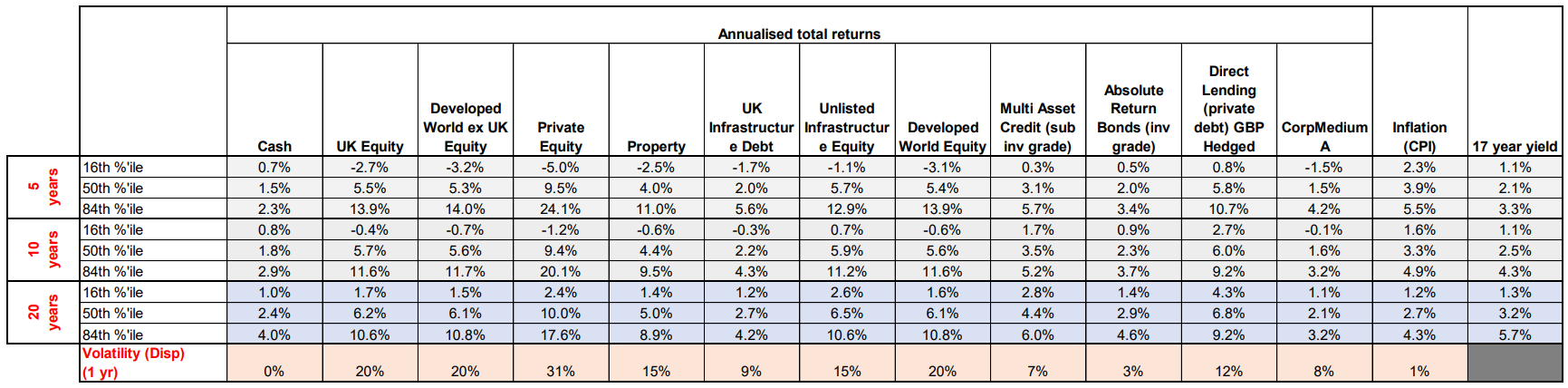 D3 What financial assumptions were used? Future investment returns and discount rateThe fund uses a risk-based approach to generate assumptions about future investment returns over the funding time horizon, based on the investment strategy. The discount rate is the annual rate of future investment return assumed to be earned on assets after the end of the funding time horizon. The discount rate assumption is set as a margin above the risk-free rate.  Assumptions for future investment returns depend on the funding objective. Discount rate (for funding level calculation as at 31 March 2022 only)For the purpose of calculating a funding level at the 2022 valuation, a discount rate of 4.8% applies.  This is based on a prudent estimate of investment returns, specifically, that there is an 67% likelihood that the fund’s assets will future investment returns of 4.8% over the 20 years following the 2022 valuation date. Pension increases and CARE revaluationDeferment and payment increases to pensions and revaluation of CARE benefits are in line with the Consumer Price Index (CPI) and determined by the regulations. The CPI assumption is based on Hymans Robertson’s ESS model. The median value of CPI inflation from the ESS was 2.7% pa on 31 March 2022.Salary growthThe salary increase assumption at the latest valuation has been set to 1% above CPI pa plus a promotional salary scale.D4 What demographic assumptions were used? Demographic assumptions are best estimates of future experience. The fund uses advice from Club Vita to set demographic assumptions, as well as analysis and judgement based on the fund’s experience.  Demographic assumptions vary by type of member, so each employer’s own membership profile is reflected in their results. Life expectancy The longevity assumptions are a bespoke set of VitaCurves produced by detailed analysis and tailored to fit the fund’s membership profile.   Allowance has been made for future improvements to mortality, in line with the 2021 version of the continuous mortality investigation (CMI) published by the actuarial profession. The starting point has been adjusted by +0.25% to reflect the difference between the population-wide data used in the CMI and LGPS membership. A long-term rate of mortality improvements of 1.5% pa applies. The smoothing parameter used in the CMI model is 7.0. There is little evidence currently available on the long-term effect of Covid-19 on life expectancies. To avoid an undue impact from recently mortality experience on long-term assumptions, no weighting has been placed on data from 2020 and 2021 in the CMI. D3 Rates for demographic assumptions
Males 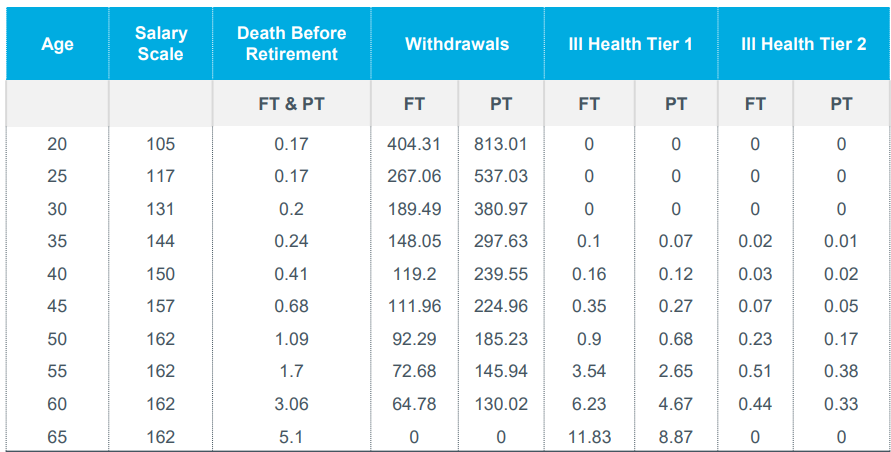 Females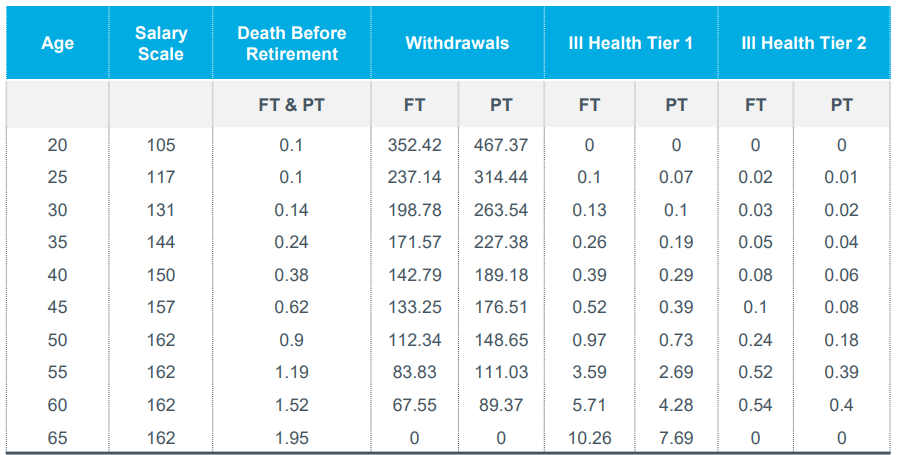 D5 What assumptions apply in a cessation valuation following an employer’s exit from the fund? Low-risk exit basis Where there is no guarantor, the low-risk exit basis will apply.The financial and demographic assumptions underlying the low-risk exit basis are explained below:The discount rate is set equal to the annualised yield on long dated government bonds at the cessation date, with a 0% margin.  This was 1.7% pa on 31 March 2022.The CPI assumption is based on Hymans Robertson’s ESS model. The median value of CPI inflation from the ESS was 2.7% pa on 31 March 2022.Life expectancy assumptions are those used to set contribution rates, with one adjustment.  A higher long-term rate of mortality improvements of 1.75% pa is assumed. Contractor exit basis Where there is a guarantor (eg in the case of contractors where the local authority guarantees the contractor’s admission in the fund), the contractor exit basis will apply.The financial and demographic assumptions underlying the contractor exit basis are equal to those set for calculating contributions rates.  Specifically, the discount rate is set equal to the expected returns over the period of 20 years based on a 67% probability.Appendix E – Policy on contribution reviews 1	IntroductionThe purpose of this policy is to set out the administering authority’s approach to reviewing contribution rates between triennial valuations. It should be noted that this statement is not exhaustive and individual circumstances may be taken into consideration where appropriate.1.1 Aims and objectivesThe administering authority’s aims and objectives related to this policy are as follows: To provide employers with clarity around the circumstances where contribution rates may be reviewed between valuations.To outline specific circumstances where contribution rates will not be reviewed.1.2 BackgroundThe Fund may amend contribution rates between valuations for ‘significant change’ to the liabilities or covenant of an employer. Such reviews may be instigated by the fund or at the request of a participating employer.Any review may lead to a change in the required contributions from the employer.1.3 Guidance and regulatory frameworkRegulation 64 of the Local Government Pension Scheme Regulations 2013 (as amended) sets out the way in which LGPS funds should determine employer contributions, including the following;Regulation 64 (4) – allows the administering authority to review the contribution rate if it becomes likely that an employer will cease participation in the fund, with a view to ensuring that the employer is fully funded at the expected exit date.Regulation 64A - sets out specific circumstances where the administering authority may revise contributions between valuations (including where a review is requested by one or more employers). This policy also reflects statutory guidance from the Department for Levelling Up, Housing and Communities on preparing and maintaining policies relating to the review of employer contributions. Interested parties may want to refer to an accompanying guide that has been produced by the Scheme Advisory Board.2 Statement of principlesThis statement of principles covers review of contributions between valuations. Each case will be treated on its own merits, but in general:The administering authority reserves the right to review contributions in line with the provisions set out in the LGPS Regulations.The decision to make a change to contribution rates rests with the administering authority, subject to consultation with employers during the review period.Full justification for any change in contribution rates will be provided to employers.Advice will be taken from the fund actuary in respect of any review of contribution rates.Any revision to contribution rates will be reflected in the Rates & Adjustment certificate.Policy3.1 Circumstances for reviewThe fund would consider the following circumstances as a potential trigger for review: in the opinion of an administering authority there are circumstances which make it likely that an employer (including an admission body) will become an exiting employer sooner than anticipated at the last valuation;an employer is approaching exit from the fund within the next two years and before completion of the next triennial valuation; there are changes to the benefit structure set out in the LGPS Regulations which have not been allowed for at the last valuation;it appears likely to the administering authority that the amount of the liabilities arising or likely to arise for an employer or employers has changed significantly since the last valuation;it appears likely to the administering authority that there has been a significant change in the ability of an employer or employers to meet their obligations (e.g. a material change in employer covenant, or provision of additional security); it appears to the administering authority that the membership of the employer has changed materially such as bulk transfers, significant reductions to payroll or large-scale restructuring; or where an employer has failed to pay contributions or has not arranged appropriate security as required by the administering authority.3.2 Employer requests The administering authority will also consider a request from any employer to review contributions where the employer has undertaken to meet the costs of that review and sets out the reasoning for the review (which would be expected to fall into one of the above categories, such as a belief that their covenant has changed materially, or they are going through a significant restructuring impacting their membership).The administering authority will require additional information to support a contribution review made at the employer’s request.  The specific requirements will be confirmed following any request and this is likely to include the following:a copy of the latest accounts; details of any additional security being offered (which may include insurance certificates);budget forecasts; and/orinformation relating to sources of funding.The costs incurred by the administering authority in carrying out a contribution review (at the employer’s request) will be met by the employer. These will be confirmed upfront to the employer prior to the review taking place.3.3 Other employersWhen undertaking any review of contributions, the administering authority will also consider the impact of a change to contribution rates on other fund employers. This will include the following factors:The existence of a guarantor.The amount of any other security held.The size of the employer’s liabilities relative to the whole fund.The administering authority will consult with other fund employers as necessary.3.4 Effect of market volatility Except in circumstances such as an employer nearing cessation, the administering authority will not consider market volatility or changes to asset values as a basis for a change in contributions outside a formal valuation. 3.5 DocumentationWhere revisions to contribution rates are necessary, the fund will provide the employer with a note of the information used to determine these, including:Explanation of the key factors leading to the need for a review of the contribution rates, including, if appropriate, the updated funding position.A note of the new contribution rates and effective date of these.Date of next review.Details of any processes in place to monitor any change in the employer’s circumstances (if appropriate), including information required by the administering authority to carry out this monitoring. The Rates & Adjustments certificate will be updated to reflect the revised contribution rates.4 Related PoliciesThe fund’s approach to setting employer contribution rates is set out in the Funding Strategy Statement, specifically “Section 2 – How does the fund calculate employer contributions?”.City of Westminster Pension FundFunding Strategy StatementMarch 2023Type of employerScheduled bodiesScheduled bodiesScheduled bodiesCABs and designating employersCABs and designating employersTABsSub-typeLocal authorityColleges & universitiesAcademiesOpen to new entrantsClosed to new entrants(all)Funding target*OngoingOngoingOngoingOngoing, but may move to lower-risk exit basisOngoing, but may move to lower-risk exit basisOngoing, assuming fixed-term contract in the fundMinimum likelihood of success 70%70%70%70%70%70%Maximum time horizon 17 years17 years17 years17 years17 yearsSame as the letting employer (17 years)Primary rate approachThe contributions must be sufficient to meet the cost of benefits earned in the future with the required likelihood of success at the end of the time horizonThe contributions must be sufficient to meet the cost of benefits earned in the future with the required likelihood of success at the end of the time horizonThe contributions must be sufficient to meet the cost of benefits earned in the future with the required likelihood of success at the end of the time horizonThe contributions must be sufficient to meet the cost of benefits earned in the future with the required likelihood of success at the end of the time horizonThe contributions must be sufficient to meet the cost of benefits earned in the future with the required likelihood of success at the end of the time horizonThe contributions must be sufficient to meet the cost of benefits earned in the future with the required likelihood of success at the end of the time horizonSecondary rate Secondary contributions are usually set as a monetary amount, otherwise adjustments are set as a % of payroll Secondary contributions are usually set as a monetary amount, otherwise adjustments are set as a % of payroll Secondary contributions are usually set as a monetary amount, otherwise adjustments are set as a % of payroll Secondary contributions are usually set as a monetary amount, otherwise adjustments are set as a % of payroll Secondary contributions are usually set as a monetary amount, otherwise adjustments are set as a % of payroll Secondary contributions are usually set as a monetary amount, otherwise adjustments are set as a % of payroll Treatment of surplusTotal contribution rate set to achieve funding objective with associated likelihood of success over the time horizonTotal contribution rate set to achieve funding objective with associated likelihood of success over the time horizonTotal contribution rate set to achieve funding objective with associated likelihood of success over the time horizonPreferred approach: contributions kept at primary rate. Reductions may be permitted by the administering authorityPreferred approach: contributions kept at primary rate. Reductions may be permitted by the administering authorityPreferred approach: contributions kept at primary rate. Reductions may be permitted by the administering authorityPhasing of contribution changesPhasing of contribution increases may be permitted at the discretion of the administering authority.Phasing of contribution increases may be permitted at the discretion of the administering authority.Phasing of contribution increases may be permitted at the discretion of the administering authority.Phasing of contribution increases may be permitted at the discretion of the administering authority.Phasing of contribution increases may be permitted at the discretion of the administering authority.Phasing of contribution increases may be permitted at the discretion of the administering authority.Type of employerAssessment MonitoringLocal AuthorityTax-raising or government-backed, no individual assessment required n/aColleges & Universities Currently no such employers in the fundReview on application from a relevant bodyAcademiesGovernment-backed, covered by DfE guarantee in event of MAT failureCheck that DfE guarantee continues, after regular scheduled DfE review Admission bodies (including TABs & CABs) In the case of TABs, the fund would put in place a guarantee or bond but each case is individual and the fund judges on merit. CABs are usually government-backed in the event of failureReview on application from a relevant bodyEmployer typeMargin above risk-free rateOngoing basisAll employers except transferee admission bodies and closed community admission bodies2.5%Low-risk exit basisCommunity admission bodies closed to new entrants0%Contractor exit basisTransferee admission bodiesBased on expected returns over 20 years with a 67% likelihoodOther demographic assumptionsRetirement in normal healthRetirement in normal healthMembers are assumed to retire at the earliest age possible with no pension reduction. Promotional salary increasesPromotional salary increasesSample increases belowDeath in serviceDeath in serviceSample rates belowWithdrawalsWithdrawalsSample rates belowRetirement in ill healthRetirement in ill healthSample rates belowFamily detailsFamily detailsA varying proportion of members are assumed to have a dependant partner at retirement or on earlier death. For example, at age 60 this is assumed to be 90% for males and 85% for females. Males are assumed to be 3 years older than females, and partner dependants are assumed to be opposite sex to members. CommutationCommutation50% of maximum tax-free cash 50:50 option50:50 option0% of members will choose the 50:50 option.